ΕΛΛΗΝΙΚΗ ΔΗΜΟΚΡΑΤΙΑ                                                                                                       Καλλιθέα 16-4-2019ΝΟΜΟΣ ΑΤΤΙΚΗΣ   ΔΗΜΟΣ ΚΑΛΛΙΘΕΑΣ                                                                                                                Αρ. Πρωτ.:22102/17-4-19                                                                                                                                                             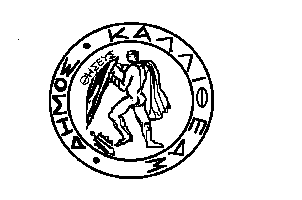 Θέμα   : Περί έγκρισης και πραγματοποίησης εκδηλώσεων του Τμήματος ερασιτεχνικής Δημιουργίας & Εκδηλώσεων της Δ/νσης  Πολιτισμού, Παιδείας & Νέας Γενιάς προς εξειδίκευση πιστώσεων''            Σας παρακαλούμε, κατά την προσεχή συνεδρίαση του Δημοτικού Συμβουλίου, όπως συμπεριλάβετε και το θέμα που αφορά στην έγκριση διενέργειας/πραγματοποίησης  προμηθειών και εργασιών  για τις ανάγκες λειτουργίας Υπηρεσιών   του Δήμου Καλλιθέας έτους 2019, σύμφωνα με τις διατάξεις του άρθρου 65 παρ. 1   Ν.3852/2010 σε συνδυασμό με τις ισχύουσες διατάξεις της παρ 1 άρθρου 203 του ν.4555/19-07-2018, σύμφωνα με τις οποίες :       ΄΄……………Για την άσκηση της αρμοδιότητας αυτής δεν απαιτείται προηγούμενη απόφαση συλλογικού οργάνου, εκτός αν αυτή είναι απαραίτητη, προκειμένου να επιτευχθεί η απαιτούμενη εξειδίκευση της πίστωσης. Στην τελευταία αυτή περίπτωση, πριν από την απόφαση του δημάρχου, προηγείται σχετική απόφαση του δημοτικού συμβουλίου. Εξειδικευμένη θεωρείται η πίστωση, όταν κατονομάζεται ρητά η συγκεκριμένη δαπάνη για την οποία προορίζεται και προσδιορίζεται στο αναλυτικότερο δυνατό επίπεδο κωδικοποίησης του προϋπολογισμού».’’Για κάθε ενδεχόμενη μεταβολή / μετάθεση /αλλαγή της ημερομηνίας  εισηγούμαστε  όπως  εξουσιοδοτηθεί ο αρμόδιος Αντιδήμαρχος κ. Εμμανουήλ Κωστάκης προκειμένου να λάβει απόφαση για την νέα ημερομηνία εντός εύλογου χρονικού διαστήματος.    Εσωτερική Διανομή                                                                                                                             Ο ΑΝΤΙΔΗΜΑΡΧΟΣ                                        -   Γρ. Δημάρχου                                                                                                       -   Γρ. Αντιδημάρχου κ. Κωστάκη            -   Γρ. Γεν. Γραμματέα                                                                                            -   Τμ. Προϋπολογισμού & Εκκαθάρισης Δαπανών           -   Δ/νση Πολιτισμού Παιδείας &Νέας Γενιάς           -   Τμ. Ερασιτεχνικής Δημιουργίας & εκδηλώσεων                                                          ΕΜΜΑΝΟΥΗΛ ΚΩΣΤΑΚΗΣ           -   Τμ. Προμηθειών & Αποθηκών                                                                                                    ΔΙΕΥΘΥΝΣΗ: ΠΟΛΙΤΙΣΜΟΥ ΠΑΙΔΕΙΑΣ & ΝΕΑΣ ΓΕΝΙΑΣ   ΤΜΗΜΑ:ΕΡΑΣΙΤΕΧΝΙΚΗΣ ΔΗΜΙΟΥΡΓΙΑΣ & ΕΚΔΗΛΩΣΕΩΝ           ΑΡΜΟΔΙΟΣ: Κ. ΦΩΤΟΠΟΥΛΟΥΤαχ. Δ/νση: ΦΙΛΑΡΕΤΟΥ 108  Τηλέφωνο: 2109570-001                                                EMAIL: fotopoulou@kallithea.gr                          ΠΡΟΣΤον  Πρόεδρο του Δημοτικού Συμβουλίου     ΠΕΡΙΓΡΑΦΗ    ΠΡΟΜΗΘΕΙΑΣ/ΕΡΓΑΣΙΑΣ/ ΕΚΔΗΛΩΣΕΩΣ ΠΡΟΣ ΕΞΕΙΔΙΚΕΥΣΗ ΤΗΣ ΠΙΣΤΩΣΗΣΚ.Α και ΤΙΤΛΟΣΠΡΟΫΠ/ΣΜΟΥΣΥΝΟΛΙΚΟ  ΠΟΣΟ ΔΑΠΑΝΩΝ ΕΚΔΗΛΩΣΕΩΣ ΣΕ ΕΥΡΩΑμοιβή καλλιτεχνικού μουσικού σχήματος για εκδήλωση που θα πραγματοποιηθεί στη Δημοτική Πινακοθήκη στις 5/7/2019 στα πλαίσια του καλοκαιρινού προγράμματος.15.6471.0001Πολιτιστικές εκδηλώσεις1.400,00 ΕΥΡΩΑμοιβή καλλιτεχνικού σχήματος για μουσική συναυλία στην Πλατεία Δαβάκη στα πλαίσια του καλοκαιρινού μας προγράμματος στις 6/7/2019.15.6471.0001Πολιτιστικές εκδηλώσεις4.000,00ΕΥΡΩΜισθώματα πεντακοσίων (500) καθισμάτων για τις ανάγκες της μουσικής συναυλίας στην Πλατεία Δαβάκη στα πλαίσια του καλοκαιρινού μας προγράμματος στις 6/7/2019.15.6235.0001Μισθώματα καθισμάτων για διάφορες εκδηλώσεις310,00ΕΥΡΩΜίσθωμα ηχητικής και φωτιστικής κάλυψης για τις ανάγκες της μουσικής συναυλίας στην Πλατεία Δαβάκη στα πλαίσια του καλοκαιρινού μας προγράμματος στις 6/7/2019.15.6233.0001Μισθώματα ηχητικών και φωτιστικώνσυστημάτων1.100,00ΕΥΡΩΜισθώματα εξακοσίων (600) καθισμάτων για την πραγματοποίηση εκδήλωσης στην Επικάλυψη Φιλαρέτου με τη Δημοτική Φιλαρμονική του Δήμου μας στα πλαίσια του καλοκαιρινού προγράμματος στις 9/7/2019.15.6235.0001Μισθώματα καθισμάτων για διάφορες εκδηλώσεις372,00ΕΥΡΩΑμοιβή καλλιτεχνικών σχημάτων για τις εκδηλώσεις του τριήμερου αφιερώματος στο ρεμπέτικο τραγούδι στα πλαίσια του καλοκαιρινού προγράμματος στις 10-12/7/2019.15.6471.0001Πολιτιστικές εκδηλώσεις13.000,00ΕΥΡΩΜισθώματα χιλίων πεντακοσίων (1.500) καθισμάτων για τις ανάγκες του τριήμερου αφιερώματος στο ρεμπέτικο τραγούδι στα πλαίσια του καλοκαιρινού προγράμματος το διάστημα 10-12/7/2019.15.6235.0001Μισθώματα καθισμάτων για διάφορες εκδηλώσεις930,00ΕΥΡΩΜίσθωμα ηχητικής και φωτιστικής κάλυψης για τις ανάγκες του τριήμερου αφιερώματος στο ρεμπέτικο τραγούδι στα πλαίσια του καλοκαιρινού προγράμματος το διάστημα 10-12/7/2019.15.6233.0001Μισθώματα ηχητικών και φωτιστικών συστημάτων950,00ΕΥΡΩΑμοιβή καλλιτεχνικών σχημάτων για τις εκδηλώσεις του Φεστιβάλ Μονολόγων που θα πραγματοποιηθεί στην Δημοτική Πινακοθήκη το διάστημα 16-20/7/2019, στα πλαίσια του καλοκαιρινού προγράμματος.15.6471.0001Πολιτιστικές εκδηλώσεις5.500,00ΕΥΡΩΜίσθωμα ηχητικής και φωτιστικής κάλυψης για τις εκδηλώσεις του Φεστιβάλ Μονολόγων που θα πραγματοποιηθεί στην Δημοτική Πινακοθήκη το διάστημα 16-20/7/2019, στα πλαίσια του καλοκαιρινού προγράμματος.15.6233.0001Μισθώματα ηχητικών και φωτιστικών συστημάτων1000,00ΕΥΡΩΜισθώματα εκατό (100) καθισμάτων για τις ανάγκες της συναυλίας που θα πραγματοποιηθεί στον πεζόδρομο του Δημαρχείου μας από τη Φιλαρμονική του Δήμου μας στις 18/7/2019 στα πλαίσια του καλοκαιρινού προγράμματος.  15.6235.0001Μισθώματα καθισμάτων για διάφορες εκδηλώσεις62,00ΕΥΡΩΑμοιβή καλλιτεχνικού σχήματος για πραγματοποίηση μουσικοθεατρικής παράστασης στην Επικάλυψη Φιλαρέτου με τη Δημοτική Φιλαρμονική του Δήμου μας στα πλαίσια του καλοκαιρινού προγράμματος στις 22/7/2019.15.6471.0001Πολιτιστικές εκδηλώσεις1.350,00ΕΥΡΩ